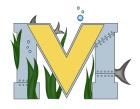 			FINAL PROJECT PROPOSALNames:  Shafkat AhmedProject: VR/360 Video of the MiramichiPart A:  Project Ideas & Objectives-I would like to use the Dual GoPro and the 360 Fly to record videos of multiple spots around the miramichi.-Possible Locations would be MVHS, Downtown Chatham, The Douglastown Mall and the stores there, and multiple locations by the River.-By the end, I’d like to make a compilation of all my footage and potentially make a fully edited video of the city, using the 360 Fly Desktop Director App or iMovie.Part B:  Electronic Resourceshttps://360fly.com/https://gopro.com/support/dual-hero-system-supportPart C:  Materials, Design -360 Fly-Dual GoPro-Computer-360 Fly Desktop Director App-Transportation to spots (will have my own)-iMovie